Interview Video Script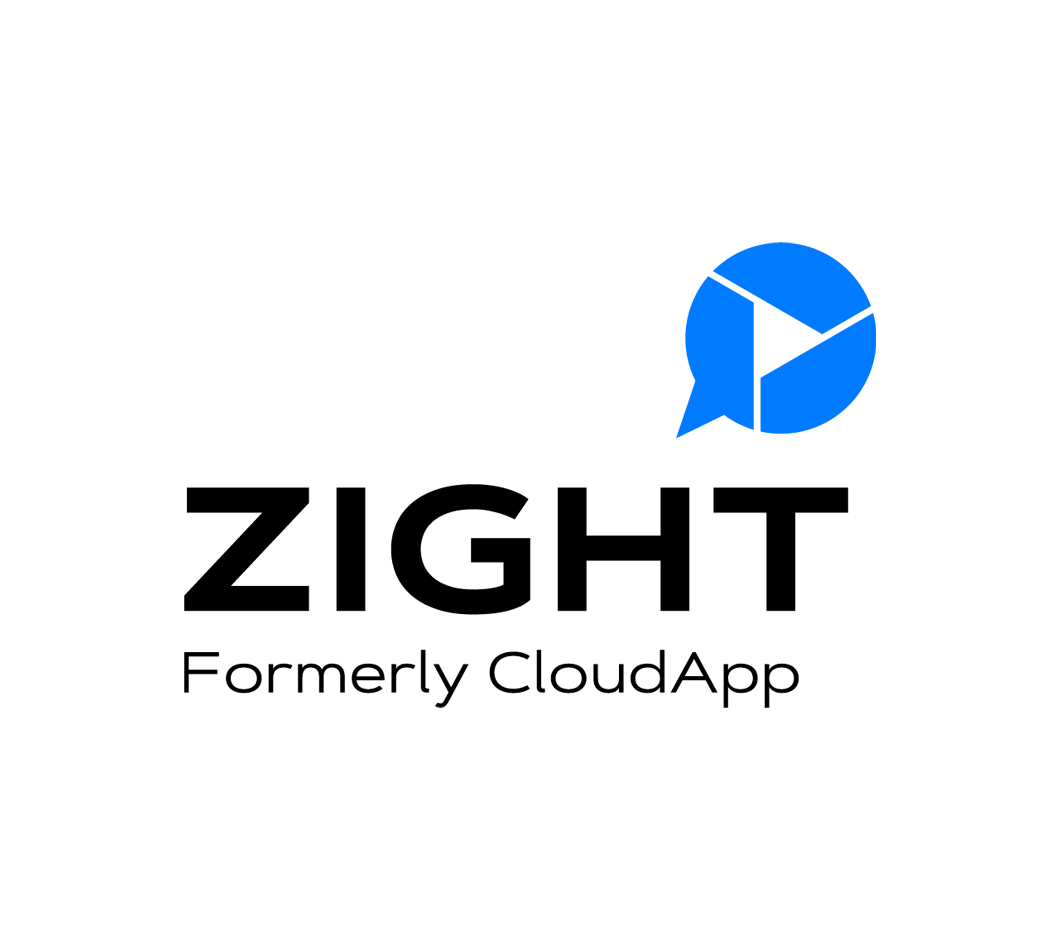 Project Title: Interview:  Guest: Date: Brief: Who is this video for, and what is your audience?What is the goal of this video, and what is the reason for making it? What do you want your audience to learn from this video?How do you want your audience to feel?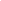 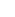 Segment	Interview Notes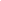 IntroQuestion 1Project Title: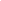 Segment	Interview Notes